П О С Т А Н О В Л Е Н И Е« 20 » июля   2022 г.                                                                   № 26 у. ХурамшаОб отмене постановленияНа основании экспертного заключения Государственно- правового комитета Администрации Главы Республики Бурятия и Правительства Республики Бурятия  № 01.05 -32 - 565 от 07.07.2022 г. на постановление администрации  муниципального образования сельское поселение «Гильбиринское» от 20.05.2022 г. № 19  «Об утверждении административного регламента МО СП «Гильбиринское» по предоставлению муниципальной услуги «Признание садового дома жилым домом и жилого дома садовым домом» на территории МО СП «Гильбиринское» администрация  муниципального образования сельское  поселение «Гильбиринское» РЕШАЕТ:   - отменить постановление » от 20.05.2022 г. № 19  «Об утверждении административного регламента МО СП «Гильбиринское» по предоставлению муниципальной услуги «Признание садового дома жилым домом и жилого дома садовым домом» на территории МО СП «Гильбиринское»     как неверно изданное.   Врио главы  администрации муниципального  образованиясельское поселение  «Гильбиринское»				Е.Ч. Нимаева Администрациямуниципального образования сельское поселение «Гильбиринское»Иволгинского районаРеспублики Бурятия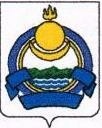 Буряад Уласай Ивалгын аймагай «Гильбиринское» гэhэн hомоной нютаг засагай байгууламжын захиргаан